华中师范大学伍伦贡联合研究院工作人员应聘报名表    备注：此表正反打印。姓名性别性别性别出生年月出生年月照片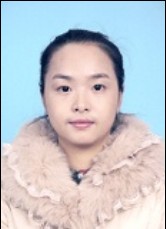 民族籍贯籍贯籍贯出生地出生地照片政治面貌健康状况健康状况健康状况婚姻状况婚姻状况照片学历学位学位学位毕业院校及专业毕业院校及专业外语水平外语水平外语水平外语水平爱好及特长爱好及特长爱好及特长爱好及特长联系电话及电子邮箱联系电话及电子邮箱联系电话及电子邮箱联系电话及电子邮箱学习简历工作培训经历获奖   情况科研情况家庭成员情况关系姓名姓名姓名性别性别政治面貌政治面貌年龄年龄工作单位工作单位家庭成员情况家庭成员情况家庭成员情况家庭成员情况用人单位意见签名（盖章）：年       月签名（盖章）：年       月签名（盖章）：年       月签名（盖章）：年       月签名（盖章）：年       月签名（盖章）：年       月签名（盖章）：年       月签名（盖章）：年       月签名（盖章）：年       月签名（盖章）：年       月签名（盖章）：年       月签名（盖章）：年       月人事处意见签名（盖章）：年       月签名（盖章）：年       月签名（盖章）：年       月签名（盖章）：年       月签名（盖章）：年       月签名（盖章）：年       月签名（盖章）：年       月签名（盖章）：年       月签名（盖章）：年       月签名（盖章）：年       月签名（盖章）：年       月签名（盖章）：年       月